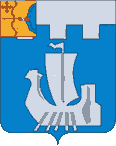                               ПОДОСИНОВСКАЯ РАЙОННАЯ ДУМАШЕСТОГО СОЗЫВАРЕШЕНИЕот 22.10.2021 № 02/08  пгт ПодосиновецВ соответствии с пунктом 9.1 раздела 9 Регламента Подосиновской районной Думы Подосиновская районная Дума РЕШИЛА:Утвердить депутата – Третьякова Андрея Ивановича председателем постоянной депутатской комиссии по бюджету и вопросам муниципальной собственности шестого созыва.Утвердить депутата – Гребеневу Наталью Николаевну заместителем председателя постоянной депутатской комиссии по бюджету и вопросам муниципальной собственности шестого созыва.Утвердить депутата – Шубина Алексея Александровича председателем постоянной депутатской комиссии по вопросам жизнедеятельности населения и социальной политики шестого созыва.Утвердить депутата – Шерсткова Андрея Алексеевича заместителем председателя постоянной депутатской комиссии по вопросам жизнедеятельности населения и социальной политики шестого созыва.5. Настоящее решение вступает в силу с момента его подписания.6. Опубликовать настоящее решение в Информационном бюллетене органов местного самоуправления Подосиновского района.Председатель Подосиновской районной Думы    Д.В. КопосовОб утверждении председателей и заместителей председателей постоянных депутатских комиссий Подосиновской районной Думы шестого созыва